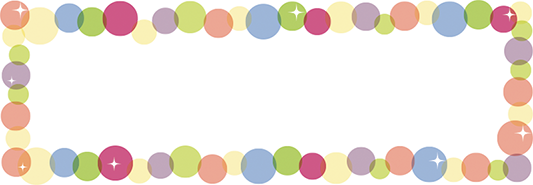 　５の段落を音読し、ルーズの視点から、何が分かり、何が分からない　　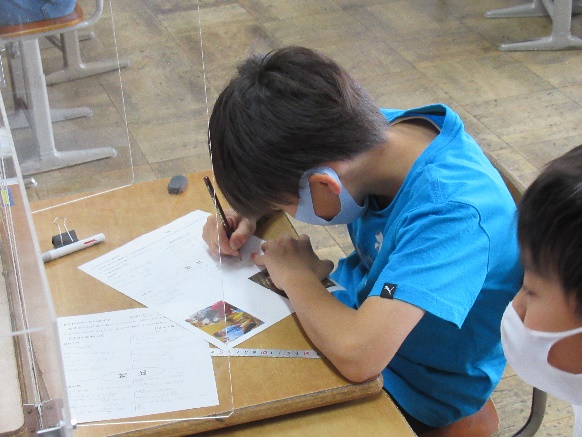 のか整理することできた。　班ごとにそれぞれの写真を準備し、その写真でもアップとルーズの関　　係、筆者が言いたいことが成り立っているか確認した。　　　「どんな写真だった？」「どんなこと書いた？」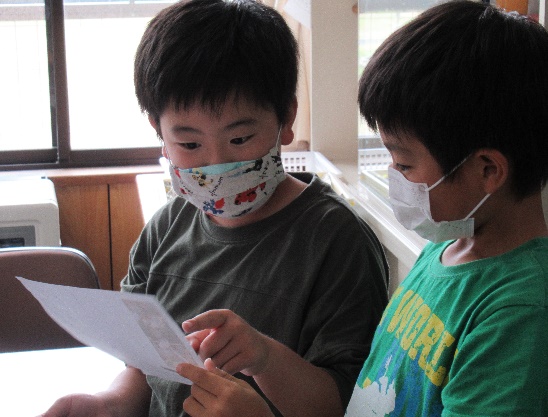 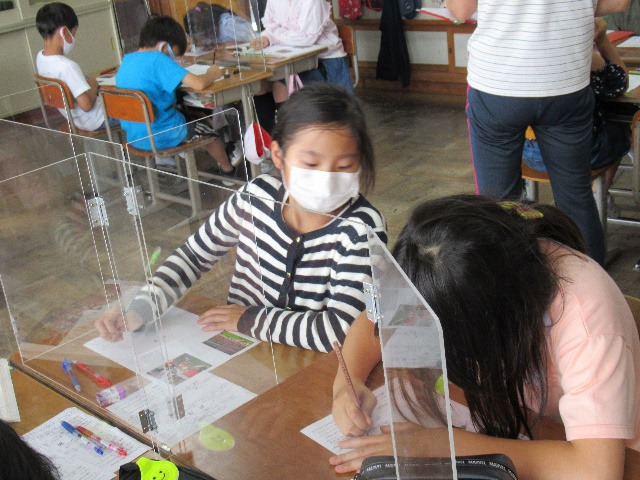 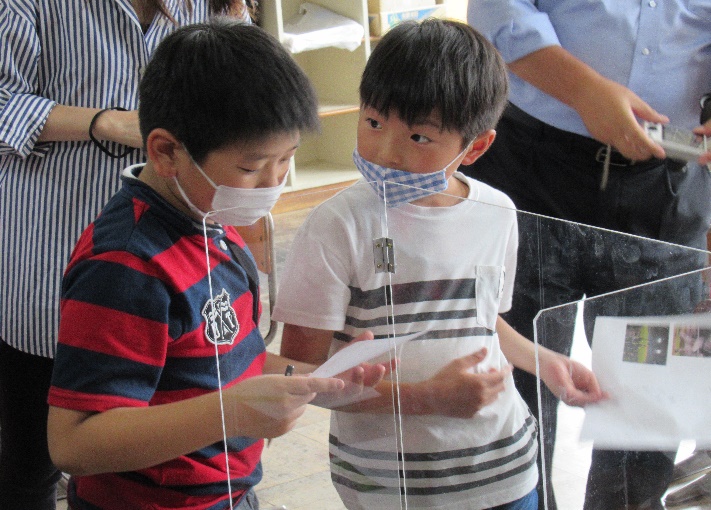 　　　「誰か話そうよ！」「そうなんだ。なるほど。」　　友だちとの交流が学びを深くする場面がたくさん見られた。